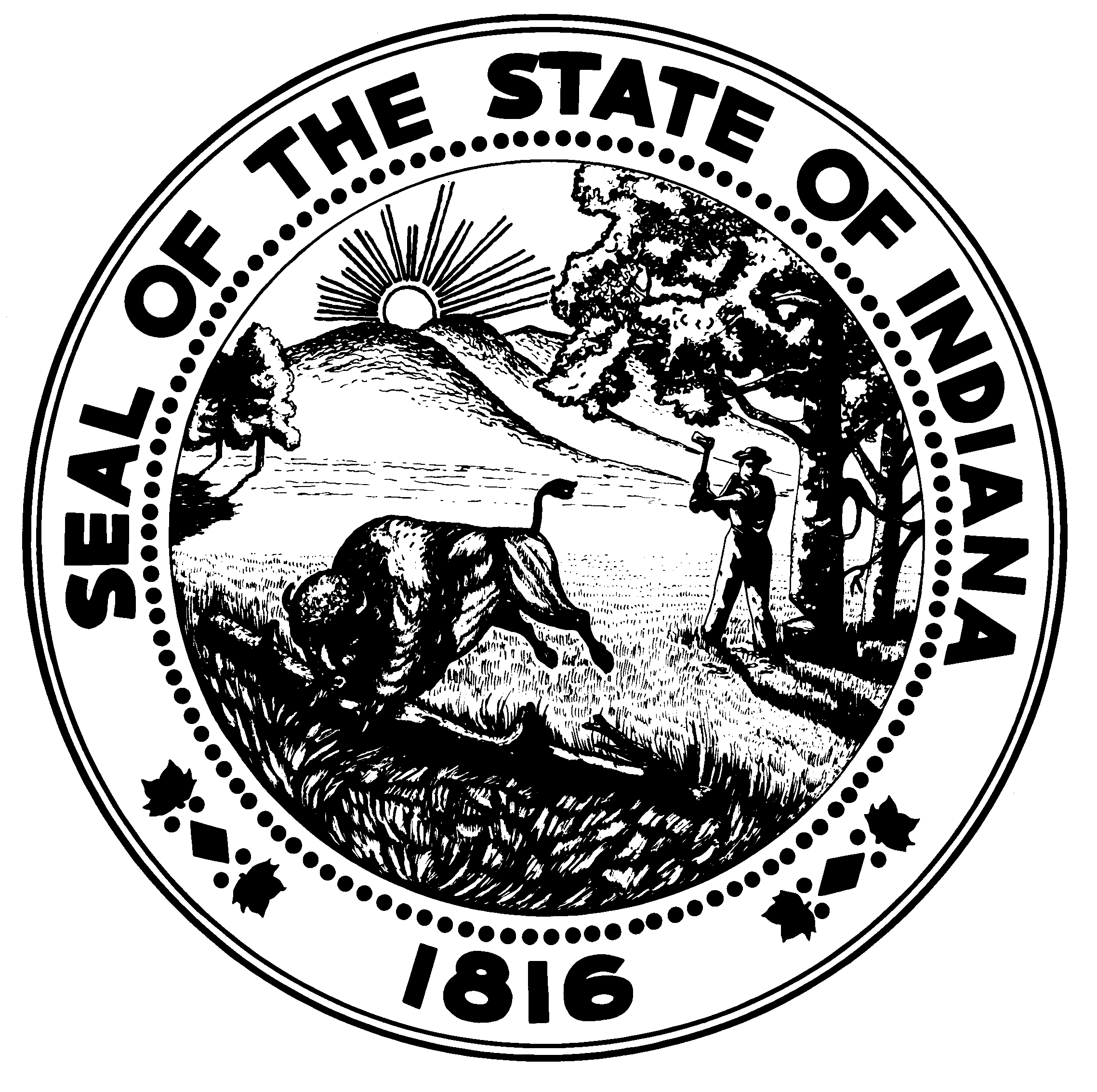 JOB SEARCH DOCUMENTATIONState Form 57104 (R2 / 4-24)FAMILY AND SOCIAL SERVICES ADMINISTRATIONCHILD CARE AND DEVELOPMENT FUND (CCDF) VOUCHER PROGRAMJOB SEARCH DOCUMENTATIONState Form 57104 (R2 / 4-24)FAMILY AND SOCIAL SERVICES ADMINISTRATIONCHILD CARE AND DEVELOPMENT FUND (CCDF) VOUCHER PROGRAMJOB SEARCH DOCUMENTATIONState Form 57104 (R2 / 4-24)FAMILY AND SOCIAL SERVICES ADMINISTRATIONCHILD CARE AND DEVELOPMENT FUND (CCDF) VOUCHER PROGRAMJOB SEARCH DOCUMENTATIONState Form 57104 (R2 / 4-24)FAMILY AND SOCIAL SERVICES ADMINISTRATIONCHILD CARE AND DEVELOPMENT FUND (CCDF) VOUCHER PROGRAMJOB SEARCH DOCUMENTATIONState Form 57104 (R2 / 4-24)FAMILY AND SOCIAL SERVICES ADMINISTRATIONCHILD CARE AND DEVELOPMENT FUND (CCDF) VOUCHER PROGRAMJOB SEARCH DOCUMENTATIONState Form 57104 (R2 / 4-24)FAMILY AND SOCIAL SERVICES ADMINISTRATIONCHILD CARE AND DEVELOPMENT FUND (CCDF) VOUCHER PROGRAMJOB SEARCH DOCUMENTATIONState Form 57104 (R2 / 4-24)FAMILY AND SOCIAL SERVICES ADMINISTRATIONCHILD CARE AND DEVELOPMENT FUND (CCDF) VOUCHER PROGRAMName of Applicant and/or Co-ApplicantName of Applicant and/or Co-ApplicantName of Applicant and/or Co-ApplicantName of Applicant and/or Co-ApplicantName of Applicant and/or Co-ApplicantName of Applicant and/or Co-ApplicantName of Applicant and/or Co-ApplicantName of Applicant and/or Co-ApplicantCase numberCase numberCase numberCase numberCase numberCase numberCase numberCase numberI am currently looking for a job and plan on doing the following:		Complete job applications		Register for work at an employment agencyI know my assistance will end on                                  . 									(month, day, year)I understand I must tell the eligibility office if my monthly income (gross pay, child support and social security) is more than the amount listed below for my family size.I am currently looking for a job and plan on doing the following:		Complete job applications		Register for work at an employment agencyI know my assistance will end on                                  . 									(month, day, year)I understand I must tell the eligibility office if my monthly income (gross pay, child support and social security) is more than the amount listed below for my family size.I am currently looking for a job and plan on doing the following:		Complete job applications		Register for work at an employment agencyI know my assistance will end on                                  . 									(month, day, year)I understand I must tell the eligibility office if my monthly income (gross pay, child support and social security) is more than the amount listed below for my family size.I am currently looking for a job and plan on doing the following:		Complete job applications		Register for work at an employment agencyI know my assistance will end on                                  . 									(month, day, year)I understand I must tell the eligibility office if my monthly income (gross pay, child support and social security) is more than the amount listed below for my family size.I am currently looking for a job and plan on doing the following:		Complete job applications		Register for work at an employment agencyI know my assistance will end on                                  . 									(month, day, year)I understand I must tell the eligibility office if my monthly income (gross pay, child support and social security) is more than the amount listed below for my family size.I am currently looking for a job and plan on doing the following:		Complete job applications		Register for work at an employment agencyI know my assistance will end on                                  . 									(month, day, year)I understand I must tell the eligibility office if my monthly income (gross pay, child support and social security) is more than the amount listed below for my family size.I am currently looking for a job and plan on doing the following:		Complete job applications		Register for work at an employment agencyI know my assistance will end on                                  . 									(month, day, year)I understand I must tell the eligibility office if my monthly income (gross pay, child support and social security) is more than the amount listed below for my family size.I am currently looking for a job and plan on doing the following:		Complete job applications		Register for work at an employment agencyI know my assistance will end on                                  . 									(month, day, year)I understand I must tell the eligibility office if my monthly income (gross pay, child support and social security) is more than the amount listed below for my family size.Size of FamilySize of FamilyMaximum Monthly IncomeSize of FamilySize of FamilyMaximum Monthly Income11$3,51399$9,52622$4,5941010$9,72933$5,6751111$9,93144$6,7561212$10,13455$7,8371313$10,33766$8,9181414$10,53977$9,1211515$10,74288$9,3231616$10,945Signature of ApplicantSignature of ApplicantSignature of ApplicantSignature of ApplicantSignature of ApplicantSignature of ApplicantDate (month, day, year)Date (month, day, year)Signature of Co-ApplicantSignature of Co-ApplicantSignature of Co-ApplicantSignature of Co-ApplicantSignature of Co-ApplicantSignature of Co-ApplicantDate (month, day, year)Date (month, day, year)